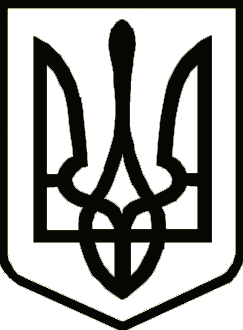 НОСІВСЬКА МІСЬКА РАДАВІДДІЛ  ОСВІТИ, СІМ'Ї, МОЛОДІ ТА СПОРТУнаказ Про підсумки проведення ІІ етапу Всеукраїнської учнівської олімпіади з технологій (трудового навчання) у 2023/2024 н. р.	          На виконання наказів Управління освіти і науки Чернігівської облдержадміністрації від 24.10.2023 № 190 «Про проведення І та ІІ етапів Всеукраїнських учнівських олімпіад із навчальних предметів у 2023/2024 навчальному році», Відділу освіти, сім'ї, молоді та спорту від 03.11.2023     № 135 «Про проведення ІІ етапу Всеукраїнських учнівських олімпіад із навчальних предметів у 2023/2024 навчальному році», відповідно до Положення про Всеукраїнські учнівські олімпіади, турніри, конкурси з навчальних предметів, конкурси-захисти науково-дослідницьких робіт, олімпіади зі спеціальних дисциплін та конкурси фахової майстерності, затвердженого наказом Міністерства освіти і науки, молоді та спорту України від 22.09.2011 № 1099 (зі змінами), з дотриманням законодавства України в частині забезпечення заходів безпеки, пов’язаних із введенням правового режиму надзвичайного або воєнного стану в Україні, 26 листопада 2023 року на базі Носівського ліцею № 1 було проведено ІІ етап Всеукраїнської учнівської олімпіади з технологій (трудового навчання).        В олімпіаді взяло участь 16 здобувачів освіти 8-11 класів (7 юнаків та       9 дівчат). Команди представили всі заклади, окрім Сулацької гімназії.       ІІ етап Всеукраїнської учнівської олімпіади з технологій (трудового навчання) складалася з двох турів: виконання та захисту творчого проєкту. Для виконання творчих проєктів юнакам було запропоновано виготовити сувенір рідного краю (8 клас), подарунок (9 клас), рамку для фотографії (11 клас). Дівчата шили м'яку пласку іграшку (8 клас), косметичку (9 клас), килимок на стілець (10 клас), оберіг «Ангел-охоронець» (11 клас).      Основними технологіями виробів була ручна обробка деревини (юнаки) та оздоблення швейних виробів ручним способом (дівчата).     За результатами проведення ІІ етапу Всеукраїнської учнівської олімпіади з технологій (трудового навчання) та підсумками роботи журі    н а к а з у ю:  1. Затвердити рішення журі ІІ етапу Всеукраїнської учнівської олімпіади з Дар'ю Мельник, ученицю 8 класу Носівського ліцею № 1. (додатки 1, 2).2. Визнати переможцями ІІ етапу Всеукраїнської учнівської олімпіади з технологій (трудового навчання) та нагородити:    2.1. Дипломом І ступеня:Дарію Макаренко, ученицю 11 класу Носівського ліцею № 5,Лівіца Врабіє, учня 11 класу Носівського ліцею № 5,Анастасію Ємець, ученицю 9 класу Носівської гімназії № 2,Назара Гуленка, учня 9 класу Носівського ліцею № 5,Дарію Дику, ученицю 8 класу Носівського ліцею № 5,Миколу Дорошенка, учня 8 класу Володьководівицького ліцею.    2.2. Дипломом ІІ ступеня:Ірину Кичко, ученицю 9 класу Досліднянської гімназії,Дар'ю Мельник, ученицю 8 класу Носівського ліцею № 1,Євгена Бебу, учня 8 класу Носівської гімназії № 3.3. Директорам закладів загальної середньої освіти:    1) проаналізувати підсумки проведення олімпіади та рішення журі на  засіданнях методичних об'єднань, визначити заходи щодо поліпшення рівня підготовки учнів до інтелектуальних змагань;    2) відзначити вчителів, учні яких стали переможцями ІІ етапу  Всеукраїнської учнівської олімпіади з технологій (трудового навчання): А.Кратко (Носівський ліцей № 1), Т.Рогову (Носівська гімназія № 2), Н.Халіну (Носівська гімназія № 3),  М.Горбунову, С.Погорілого (Носівський ліцей № 5), В.Клименка (Володиководівицький ліцей), О.Дорошенко (Досліднянська гімназія),    3) забезпечити підготовку учнів-переможців ІІ етапу Всеукраїнської учнівської олімпіади з технологій (трудового навчання) для участі в ІІІ етапі олімпіади: Дарію Макаренко, ученицю 11 класу Носівського ліцею № 5         (уч. М.Горбунова) та Назара Гуленка, учня 9 класу Носівського ліцею № 5    (уч. С.Погорілий).4. Методисту методичного кабінету Відділу освіти, сім'ї, молоді та спорту (Н.Братченко):    1) до 01.12.2023  скласти звіт про проведення ІІ етапу Всеукраїнської учнівської олімпіади з технологій (трудового навчання) та оформити заявку на участь в ІІІ етапі олімпіади,    2) проаналізувати підсумки проведення олімпіади та рішення журі на міжшкільному засіданні професійної спільноти вчителів технологій (трудового навчання),     3) забезпечити участь команди в ІІІ етапі Всеукраїнської учнівської олімпіади з технологій (трудового навчання).5. Відшкодувати роботу у вихідний день  членам журі: Н.Братченко (Відділ освіти, сім'ї, молоді та спорту), М.Труш (Носівський ліцей № 1), Н.Халіній (Носівська гімназія № 3), С.Погорілому (Носівський ліцей № 5), В.Клименку (Володьководівицький ліцей) згідно з чинним  законодавством.6. Відповідальність за виконання наказу покласти на директорів закладів    загальної    середньої    освіти:    І.Нечес    (Носівський ліцей № 1),   Л. Печерну (Носівська гімназія № 2),  Н. Хоменко (Носівська гімназія № 3) , О. Куїч (Носівський ліцей № 5) , В. Вовкогон  (Володьководівицький ліцей), В. Костюк (Досліднянська гімназія) - та методиста методичного кабінету Відділу освіти, сім'ї, молоді та спорту Н.Братченко.7. Контроль за виконанням наказу покласти на головного спеціаліста Відділу освіти, сім'ї, молоді та спорту О.Гузь.Начальник                                                                            Наталія ТОНКОНОГ                              27 листопада 013 2023м. Носівка			                  №154